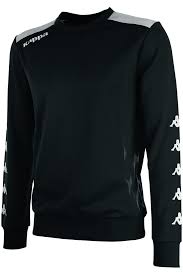 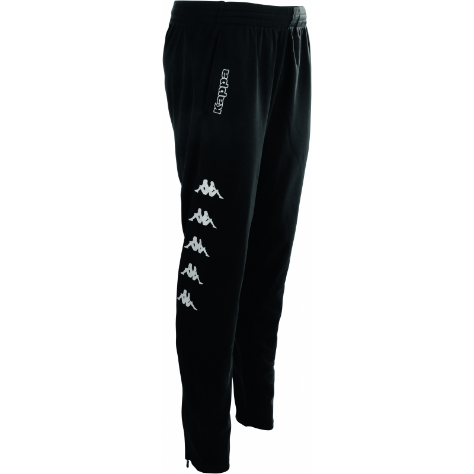 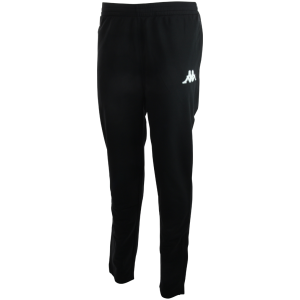 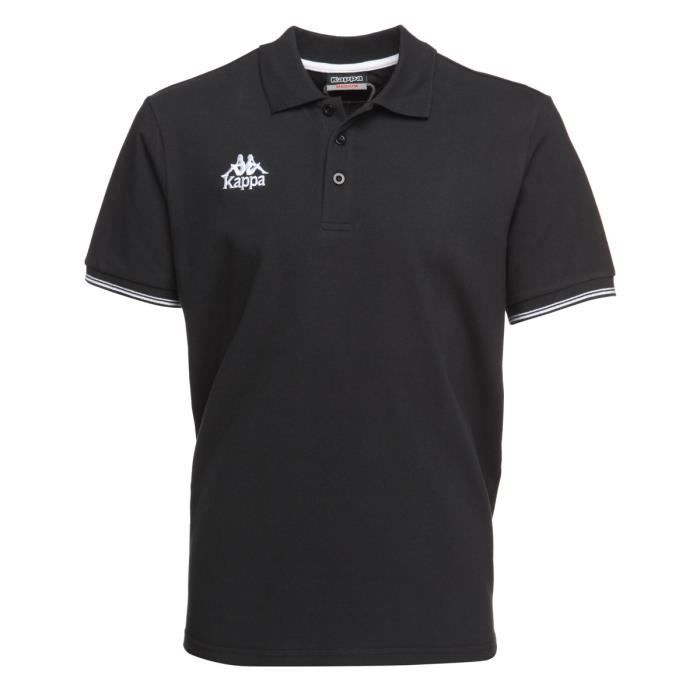 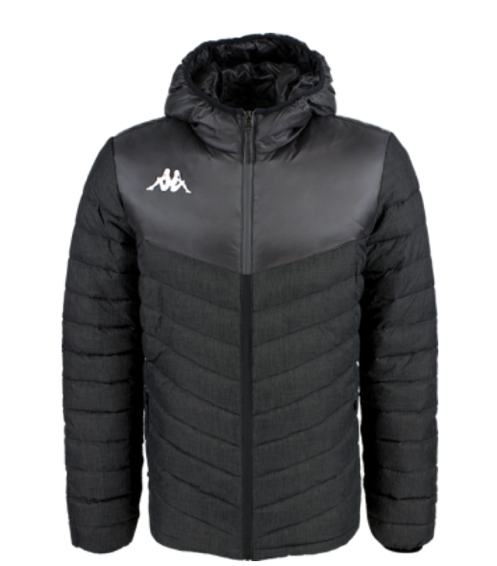 Polo Corato : 28€  			                 Doudoune Doccio : 75€ 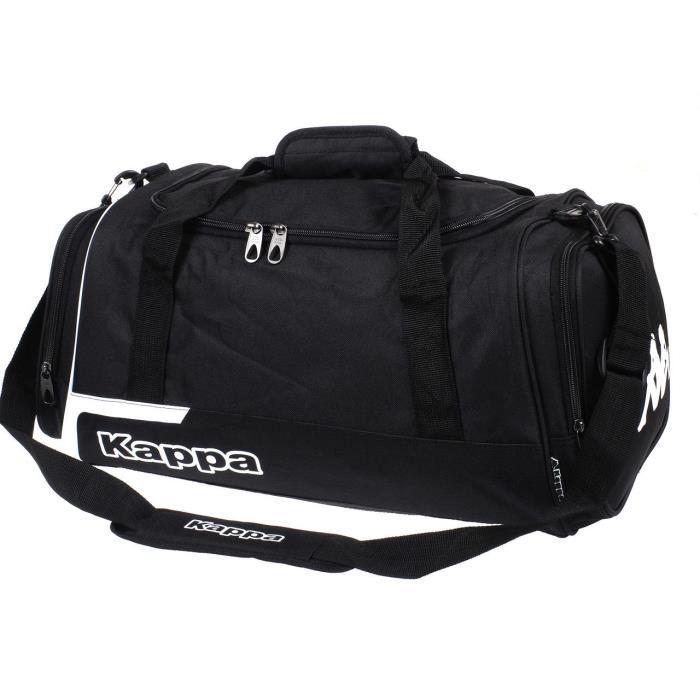 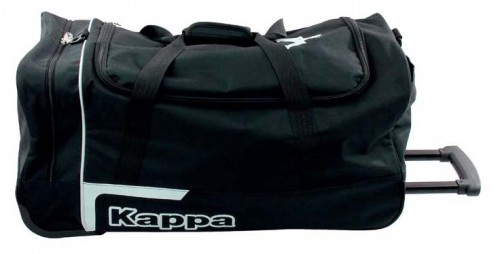    Sac Kappa  brenno: Taille S 32 €                    Sac  kappa tracisio 60 €       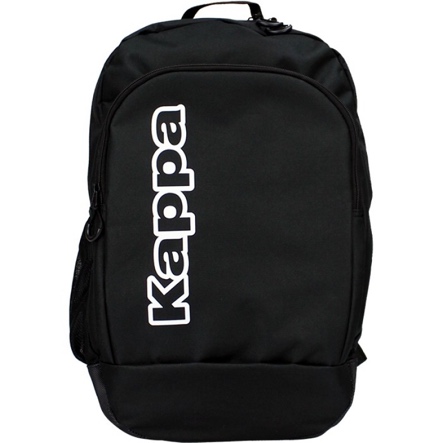 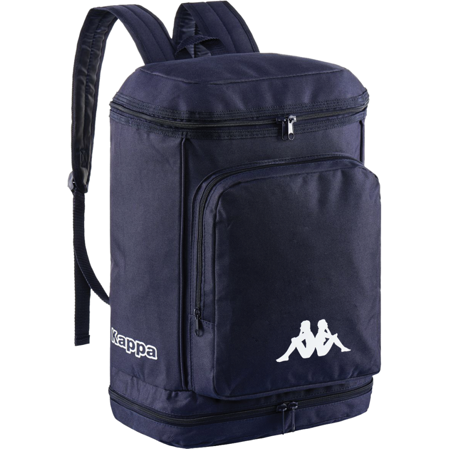    Sac a dos kappa lamberto : 25 €             Sac a dos kappa Backpack  : 20 € 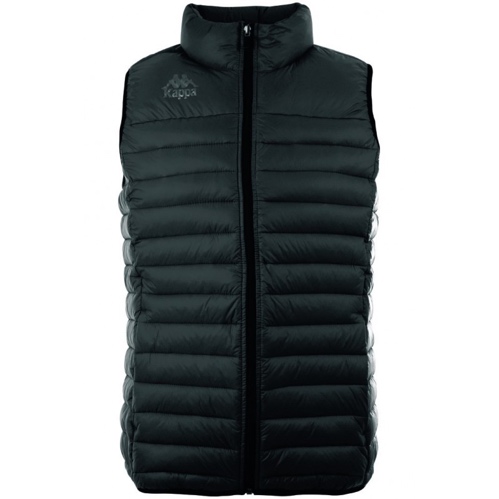 Doudoune sans manche   : 40€ PACK KAPPA SENIOR   PACK 1 : SWEAT +TRAINNING +POLO +DOUDOUNE +SAC : 140 €   PACK 2 : SWEAT +TRAINNING +POLO +DOUDOUNE : 120 € PACK 3 : SWEAT+ TRAINNING +DOUDOUNE: 108 €PACK 4 : SWEAT +TRAINNING +SAC : 94 € PACK 5 : SWEAT +TRAINNING +POLO : 75€PACK 6 : SWEAT +TRAINNING: 55€PACK KAPPA JUNIOR   PACK 1 : SWEAT +TRAINNING+SAC : 58 € JUSQU’ A 13 ANS  PACK 1 : SWEAT +TRAINNING+SAC : 63 € DE 13 A18 ANSPACK 2 : SWEAT +TRAINNING: 45 € JUSQU’ A 13 ANS  PACK 2 : SWEAT +TRAINNING: 47 € DE 13 A18 ANSLe Sweat ainsi que le polo seront brodés.              Sweat Sacco : 40€                    Training pant Pagino /38€       Training pant TALUCCO /25€ /22€                                                 (SENIOR)                                                  (JUNIOR)                           